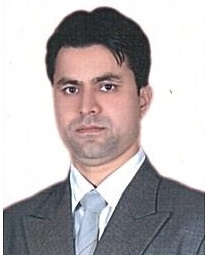 ABDULABDUL.373385@2freemail.com Personal dataDate of birth: 13 Jan, 1974Marital status: MarriedNationality:  Indian Professional experienceSince Jan 12 	ZMS Middle East FZE, UAE	Designation:  Automation & Network engineerTasks:Designing and commissioning Industrial communication network.Network configurationPLC, HMI and SCADA programming On site customer training for Automation and network components.Customer appreciations: Qatar aluminum, Qatar Dolphin Energy, QatarJan 06 -	Asteroid Automation, India  Dec 11     	Designation:  Automation engineerTasks:Installation and commissioning of PLC, HMI und SCADA systems.Training for Siemens engineering software (PLC, HMI & WinCC)Configuration and programming power analyzer.Regular plant maintenance.Feb 01 -	Asteroid Automation, India July 02     	Designation:  Instrumentation engineerTasks: Component testing and onsite calibrationSupporting on-site commissioning teamAug 99 -	DakheelAljassar (Low voltage switching components), KuwaitJan 01     	Designation:  Electrical engineerTasks: 	Designing low voltage electrical panelsOrdering components from external suppliersEducational qualification* See attach document for detailsLanguagesUrdu/Hindi		Mother languageEnglish		FluentGerman		Basic (A2 level)Arabic			BasicSoftwares&CertificationsSiemensSiemens MicrowinSiemens Simatic ManagerSiemens TIA portalSiemens WinCC flexibleSiemens WinCCEnergy Management JanitzaGridvis for Power Monitoring, Janitza GermanyCertified energy manager, Beureau of Energy Efficiency, Govt. of IndiaIndustrial networkingand Communication HirschmannHiDiscoveryHirschmannHivisionHirschmann Industrial product professional (HiPP), Neckartenzlingen, GermanyHirschmann Industrial Ethernet specialist (HiES), Neckartenzlingen, GermanyHirschmann Industrial Rail specialist (HiRS), Neckartenzlingen, GermanyCisco Certified Network Associate CCNA (Router & Switching)Driving license Kuwait, UAE & IndiaHobbiesFootball, Swimming, Fitness-Workout, JoggingExtrasSupporting students in automation project and making videos for their projects YearQualificationInstitute2002 - 2005Masters in Information Technology *Stuttgart, Germany1994 - 1998Bachelors in Electrical EngineeringAMU, India1991 - 1994Diploma in Electrical EngineeringAMU, India